नेपाल सरकार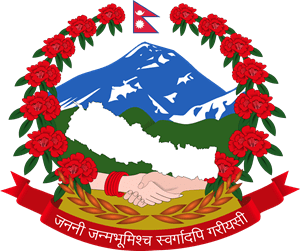 वन तथा वातावरण मन्त्रालयवातावरण विभागववरमहल, काठमाडौंवातावरण प्रवर्द्धन पत्रकारिता पुरस्कारको लागि आवेदन/मनोनयन पेश गर्ने सम्बन्धी सूचना(प्रकाशन मिति 208१।01।१३)पत्रकारिताको माध्यमबाट वातावरण संरक्षणको क्षेत्रमा महत्वपूर्ण योगदान पुर्‍याएका नेपाली पत्रकारहरुलाई यस विभागको चालु आ.व.2080/081 को स्वीकृत वार्षिक कार्यक्रम बमोजिम वातावरण प्रवर्द्धन पत्रकारिता पुरस्कारबाट पुरस्कृत तथा सम्मान गर्ने कार्यक्रम रहेको हुँदा सम्वत् २०80 वैशाख १ गतेदेखि २०80 चैत्र मसान्तसम्म प्रकाशित/प्रशारित सामाग्रीहरुको प्रमाण सहित निवेदन/मनोनयन फारम भरी यो सूचना प्रकाशन भएको मितिले १५ (पन्ध्र) दिन भित्र यस विभागमा दर्ता गराउनु हुन वा विभागको इमेल ठेगाना info@doenv.gov.np  मा इमेल पठाउनु हुन सम्बन्धित सबैको जानकारीको लागि यो सूचना प्रकाशन गरिएको छ । नोटः आवेदन/मनोनयन फारम, आवेदन/मनोनयन गर्ने प्रक्रिया तथा छ्नौट गर्ने विधि लगायतको विस्तृत जानकारी विभागको वेभसाईट www.doenv.gov.np मा राखिएको व्यहोरा अनुरोध छ ।